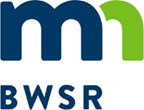 Grant All-Detail ReportBuffer Law 2018Grant Title - 2018 - Buffer Law  (Lac qui Parle SWCD) Grant ID - P18-4081Organization - Lac qui Parle SWCD	Budget Summary *Grant balance remaining is the difference between the Awarded Amount and the Spent Amount. Other values compare budgeted and spent amounts.Budget Details Activity Details SummaryProposed Activity IndicatorsFinal Indicators SummaryGrant Activity Grant AttachmentsOriginal Awarded Amount$30,000.00Grant Execution Date9/14/2017Required Match Amount$0.00Original Grant End Date12/31/2020Required Match %0%Grant Day To Day ContactChessa  FrahmCurrent Awarded Amount$30,000.00Current End Date12/31/2020BudgetedSpentBalance Remaining*Total Grant Amount$30,000.00$30,000.00$0.00Total Match Amount$0.00$0.00$0.00Total Other Funds$0.00$0.00$0.00Total$30,000.00$30,000.00$0.00Activity NameActivity CategorySource TypeSource DescriptionBudgetedSpentLast Transaction DateMatching FundEquipment and Supplies     Supplies/EquipmentCurrent State Grant2018 - Buffer Law  (Lac qui Parle SWCD)$10,000.00 $10,000.00 5/15/2018NTechnical Assistance     Technical/Engineering AssistanceCurrent State Grant2018 - Buffer Law  (Lac qui Parle SWCD)$20,000.00 $20,000.00 11/30/2018NActivity DetailsTotal Action Count Total Activity Mapped  Proposed Size / UnitActual Size / UnitActivity NameIndicator NameValue & UnitsWaterbodyCalculation ToolCommentsIndicator NameTotal Value Unit  Grant Activity - Equipment and Supplies Grant Activity - Equipment and Supplies Grant Activity - Equipment and Supplies Grant Activity - Equipment and Supplies DescriptionEquipment and Supplies - Funds will be used to purchase ArcGIS licenses, a Trimble and a portion of an additional vehicle to complete site inspections.  Equipment and Supplies - Funds will be used to purchase ArcGIS licenses, a Trimble and a portion of an additional vehicle to complete site inspections.  Equipment and Supplies - Funds will be used to purchase ArcGIS licenses, a Trimble and a portion of an additional vehicle to complete site inspections.  CategorySUPPLIES/EQUIPMENTSUPPLIES/EQUIPMENTSUPPLIES/EQUIPMENTStart Date22-Sep-18End Date30-Nov-18Has Rates and Hours?NoNoNoActual Results12/31/17:  $1,500 was combined with other funds to purchase a 2015 Chev Malibu Car. 11/30/18:  $8,500 was combined with other funds to purchase a Trimble R10. All funds were spent.  12/31/17:  $1,500 was combined with other funds to purchase a 2015 Chev Malibu Car. 11/30/18:  $8,500 was combined with other funds to purchase a Trimble R10. All funds were spent.  12/31/17:  $1,500 was combined with other funds to purchase a 2015 Chev Malibu Car. 11/30/18:  $8,500 was combined with other funds to purchase a Trimble R10. All funds were spent.  Grant Activity - Technical Assistance Grant Activity - Technical Assistance Grant Activity - Technical Assistance Grant Activity - Technical Assistance DescriptionTechnical Assistance - Funds will be used to support staff time needed to assist landowners with implementing the Buffer Law.  Activities may include training, meeting facilitation, radio appearances, site visits with landowners, and other outreach opportunities. Technical Assistance - Funds will be used to support staff time needed to assist landowners with implementing the Buffer Law.  Activities may include training, meeting facilitation, radio appearances, site visits with landowners, and other outreach opportunities. Technical Assistance - Funds will be used to support staff time needed to assist landowners with implementing the Buffer Law.  Activities may include training, meeting facilitation, radio appearances, site visits with landowners, and other outreach opportunities. CategoryTECHNICAL/ENGINEERING ASSISTANCETECHNICAL/ENGINEERING ASSISTANCETECHNICAL/ENGINEERING ASSISTANCEStart Date22-Sep-17End Date30-Nov-18Has Rates and Hours?YesYesYesActual Results12/31/17 - $3,520.31 was spent on staff time (MO-53 hrs @ $39.42; SL-31 hrs @$42.72; RS-3.75 hrs @ $28.46) 11/30/18 - $16,479.69 was spent on staff time: (RS-2 hrs @ $28.46; SK 5.25 hrs @$38.04; SL-1 hr @ $42.72) (CF-13.5 @$51.70; RS-251.5 @ $39.43; SK-78.75 @ $45.42; SL-42 @$48.44 minus $45.57 of extra time) All funds were spent.  12/31/17 - $3,520.31 was spent on staff time (MO-53 hrs @ $39.42; SL-31 hrs @$42.72; RS-3.75 hrs @ $28.46) 11/30/18 - $16,479.69 was spent on staff time: (RS-2 hrs @ $28.46; SK 5.25 hrs @$38.04; SL-1 hr @ $42.72) (CF-13.5 @$51.70; RS-251.5 @ $39.43; SK-78.75 @ $45.42; SL-42 @$48.44 minus $45.57 of extra time) All funds were spent.  12/31/17 - $3,520.31 was spent on staff time (MO-53 hrs @ $39.42; SL-31 hrs @$42.72; RS-3.75 hrs @ $28.46) 11/30/18 - $16,479.69 was spent on staff time: (RS-2 hrs @ $28.46; SK 5.25 hrs @$38.04; SL-1 hr @ $42.72) (CF-13.5 @$51.70; RS-251.5 @ $39.43; SK-78.75 @ $45.42; SL-42 @$48.44 minus $45.57 of extra time) All funds were spent.  Document NameDocument TypeDescription2018 Buffer Law Financial ReportGrant2018 - Buffer Law  (Lac qui Parle SWCD)2018/2019 Programs and Operations GrantsGrant Agreement2018/2019 SWCD Programs and Operations Grants - Lac qui Parle SWCD2018/2019 Programs and Operations Grants executedGrant Agreement2018/2019 SWCD Programs and Operations Grants - Lac qui Parle SWCDAll Details ReportWorkflow GeneratedWorkflow Generated  - All Details Report - 01/04/2019All Details ReportWorkflow GeneratedWorkflow Generated  - All Details Report - 03/21/2018All Details ReportWorkflow GeneratedWorkflow Generated  - All Details Report - 12/12/2018All Details ReportWorkflow GeneratedWorkflow Generated  - All Details Report - 01/12/2018All Details ReportWorkflow GeneratedWorkflow Generated  - All Details Report - 01/04/2019All Details ReportWorkflow GeneratedWorkflow Generated  - All Details Report - 02/07/2018Work PlanWorkflow GeneratedWorkflow Generated  - Work Plan - 08/31/2017Work PlanWorkflow GeneratedWorkflow Generated  - Work Plan - 02/07/2018